УТВЕРЖДАЮ:   Президент Федерации                                                    бодибилдинга Иркутской области              _______________А. В. Василюк                «____» ________ 2022 г.                        РЕГЛАМЕНТЧемпионата Сибирского федерального округа и первенства среди молодёжи по бодибилдингу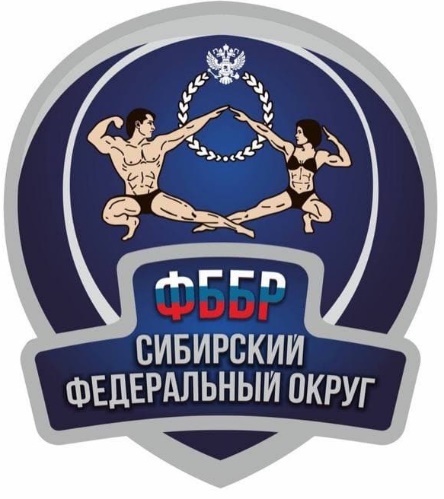 г. Иркутск  26-28.03.2022 г.- 1 - I. ОБЩИЕ ПОЛОЖЕНИЯНастоящее Регламент определяет условие и порядок проведения Открытого   лично-командного Чемпионата Сибирского федерального округа и первенства среди молодёжи по бодибилдингу (далее – чемпионат) и в соответствии с календарным планом физкультурных мероприятий и спортивных мероприятий Иркутской области на 2022 год, утвержденным Министерством по физической культуры и спорта Иркутской области и с Единым календарным планом межрегиональных, всероссийских и международных физкультурных мероприятий и спортивных мероприятий на 2022 год.II. ЦЕЛИ ЗАДАЧИ ЧЕМПИОНАТА- привлечение молодежи к активным занятиям физкультурой и спортом;- популяризация бодибилдинга, фитнеса и здорового образа жизни;- приглашение в Иркутск сильнейших российских спортсменов;-повышения мастерства, выявления лучших спортсменов для комплектования сборных команд регионов для выступления на Кубке России в городе Челябинске и для укрепления дружественных связей между региональными федерациями и спортсменами Сибирского Федерального Округа. III. МЕСТО И СРОКИ ПРОЕДЕНИЯСоревнования проводятся в городе Иркутске с 26 марта по 28 марта 2022 года. День приезда – 26.03.2022 г. День отъезда – 28.03.2022 г.Расселение участников соревнований (только по предварительным заявкам), осуществляется в отеле “Байкал Бизнес-Центр”, расположенного по адресу: г. Иркутск, ул. Байкальская, 279. (Приложение № 3).Аккредитации, прием стартовых взносов (только представители сборных команд): 26 марта 2022 года с 10–00  до 11–00  часов в конференц – зале *Red Hall* отеля “Байкал Бизнес-Центр”, г. Иркутск, ул. Байкальская, 279.РЕГИСТРАЦИЯ, ИЗМЕРЕНИЕ ВЕСОВЫХ и РОСТОВЫХ КАТЕГОРИЙ с 11–30 до часов в конференц – зале *Red Hall* отеля “Байкал Бизнес-Центр”, г. Иркутск, ул. Байкальская, 279. Расписание по времени (Приложение № 4).Место и дата проведения чемпионата: 27 марта 2022 года (воскресенье) в конференц – зале * Grand Hall* отеля “Байкал Бизнес-Центр”, расположенного по адресу: г. Иркутск, ул. Байкальская, 279.1 часть. Первенство СФО - начало в 09–00  часов2 часть. Чемпионат СФО - начало в 13–00  часов.Расписание соревнований по категориям (Приложение № 5). Вид соревнований – лично-командный зачет. Проезд, питание, проживание и суточные за счет командирующих организаций.IV. ОРГАНИЗАТОРЫ ЧЕМПИОНАТАОбщее руководство проведением чемпионата осуществляет Министерство физической культуры и спорта Иркутской области (далее – Министерство) и общественная организация «Федерация бодибилдинга Иркутской области» (далее – федерация). Непосредственное проведение чемпионата возлагается главную судейскую коллегию (далее – ГСК), утвержденную Исполкомом федерации СФО: Главный судья чемпионата – судья 1 категории Василюк Александр Владимирович сот. тел. + 7–914–8995218; - 2 -Чемпионат проводится в лично-командном зачете, в соответствии с правилами по виду спорта бодибилдингу. Чемпионат проводится по правилам Международной федерацией бодибилдинга и фитнеса IFBB.V.ТРЕБОВАНИЯ К УЧАСТНИКАМ И УСЛОВИЯ ДОПУСКАК участию в ЧЕМПИОНАТЕ допускаются спортсмены с медицинским допуском врача в соответствии с приказом Министерства здравоохранения Российской Федерации от 01 марта 2016 г. №134н. В Главную судейскую коллегию каждый участник должен предъявить: - паспорт гражданина РФ или другой документ, удостоверяющий личность спортсмена;- полис страхования жизни и здоровья от несчастных случаев на день проведения соревнований.- согласие на обработку персональных данных  (Приложение № 6)Пяти возрастных групп: ДЕВОЧКИ  ( до 9, 11, 15 лет, не более 3 участниц от региона в категории ), МАЛЬЧИКИ (11, 14 лет), ЮНОШИ (до 18 лет), ЮНИОРЫ и ЮНИОРКИ (с 18 до 23 лет), ВЗРОСЛЫЕ – старше 23 лет и «МАСТЕРА» –  женщины старше 35 лет и мужчины старше 40 лет. К участию в Соревнованиях допускаются спортсмены в следующих дисциплинах:      БОДИБИЛДИНГ:  Всего: 47 категорий и 11 абсолютных первенств. Количество категорий может быть пересмотрено судейской коллегией в зависимости от количества заявленных участников. Каждый спортсмен может участвовать в только в одной номинации.Возраст спортсмена рассчитывается: год проведения соревнований - год рождения!ЮНОШИ, ЮНИОРЫ и юниорки могут соревноваться в старших возрастных группах своих номинаций, если они заняли I–III места в категориях своих возрастных групп. ЮНИОРКИ в номинации ФИТНЕС-БИКИНИ могут соревноваться в старших возрастных группах своих номинаций, если они заняли I–III места в ростовых категориях своих возрастных групп. МАСТЕРА в номинации ФИТНЕС-БИКИНИ могут перейти в следующую часть программы, если они заняли I–III места в своих ростовых категориях. Спортсменки номинации ФИТНЕС – БИКИНИ ДЕБЮТ и ФИТ – МОДЕЛЬ ДЕБЮТ могут перейти в категорию ФИТНЕС – БИКИНИ и ФИТ – МОДЕЛЬ соответственно, если он заняли I–III места в ростовых категориях. Подав обязательно заявку в ГСК после награждения своей возрастной категории!!!Самостоятельно ВСЕ участники отправляют по e-mail: качественные ФОНОГРАММЫ на электронный адрес: sfo2022@mail.ru – с указанием фамилии, имени, категории участника до 13 марта 2022 года.Спортсмены и судьи должны иметь костюмы, соответствующие правилам IFBB. Судьи на инструктаже и жеребьевки ОБЯЗАНЫ предъявить книжку спортивного судьи.Участники, обладатели спортивных званий по бодибилдингу, фитнесу и бодифитнесу, должны предъявить на взвешивании подтверждающие документы. Все спортсменыдолжны иметь медицинскую страховку и справку.- 5 -VI. УСЛОВИЯ ПОДВЕДЕНИЯ ИТОГОВПобедители соревнований в своих категориях определяются согласно правилам IFBB по наименьшей сумме мест.VII. НАГРАЖДЕНИЕПобедители и призеры во всех категориях награждаются дипломами, медалями, кубками.VIII. ФИНАНСИРОВАНИЕВсе расходы по услугам спортсооружений, организации, проведению, награждению участников несёт на себе Федерация, спонсоры и участники чемпионата (стартовые взносы). Проезд, питание и размещение участников за счет командирующих организаций.IX. ЗАЯВКИСамостоятельно все участники заполняют форму заявки по ссылке (заполнять все строки!) https://docs.google.com/forms/d/e/1FAIpQLSe4egV_UXcit9HcsenEbMYPlqq6uJsK6OEL7-YR2PQ0SlAxTw/viewform  Предварительные заявки (Приложение №1) на участие в Чемпионате (включая представителей, и экстра - делегатов) принимаются до 12–00 (московского времени) 13 марта 2022 г. На электронный адрес: sfo2022@mail.ru Отдельно предоставляется список судей от каждого региона, но не более 2 человек от региональной организации (Приложение №2).Обязательно в ПРЕДВАРИТЕЛЬНОЙ ЗАЯКЕ указывать время приезда и отъезда команд, рост спортсменов, ударение в фамилии (большой буквой) и участие в заключительном банкете.ЗАЯВКИ ПРИНИМАЮТСЯ ТОЛЬКО ОТ РУКОВОДИТЕЛЕЙ РЕГИОНАЛЬНЫХ ФЕДЕРАЦИЙ!Сборные команды регионов должны иметь заявку на участие в ЧЕМПИОНАТЕ с визой врача, подписью руководителя и печатью региональной Федерации, отвечающего за достоверность информации.  Без заявки команды к соревнованиям не допускаются. При количестве участников до 5 человек допускается 1 представитель, до 10 человек допускается 2 представителя, 10 и более участников – 3 делегата, представитель/тренер, остальные – экстра - делегаты.Браслеты на посещение соревнований для официальных делегатов будут выдаваться только при оплате стартовых взносов, которые сдает ТОЛЬКО руководитель региональной команды за всех участников и делегатов.Каждый участник соревнований старше 18 лет (спортсмен, представитель, тренер) оплачивают стартовый взнос в размере 1 500 рублей. Стартовый взнос для экстра – делегатов – 2 000 рублей.От стартового взноса персонально освобождаются только:  1 - руководители региональных Федераций;2 - члены Президиума ФББ РФ;3 - судьи (в соответствии со списком, утвержденным руководителем региональной Федерации, но не более 2 человек).4 – члены Федерации бодибилдинга Иркутской областиВходной билет на банкет (18+) для спортсменов и делегатов можно приобрести при регистрации и оплате дополнительного взноса - 500 рублей.- 6 -ХI. ДОПОЛНИТЕЛЬНАЯ ИНФОРМАЦИЯ Спортсменам мужчинам и юниорам, занявшим в течение предыдущего соревновательного года на кубке и/или чемпионате России, кубках и/или чемпионатах федеральных ОКРУГОВ I–III места, при взвешивании на данных СОРЕВНОВАНИЯХ дается провес  (при наличии протокола с данных соревнований).   При взвешивании и замере роста в юниорских категориях осуществляется точная фиксация веса и роста спортсменов, из-за существующей разницы в весовых и ростовых категориях разных возрастных групп. Для участников будет обеспечено нанесение профессионального грима (в 2 слоя) Федерацией бодибилдинга Иркутской области. Стоимость оказания услуги для девушек – 3500 рублей, для мужчин - 4000 рублей.В рамках Чемпионата СФО 26 марта 2022 года в пройдет бесплатный семинар для секретарей федераций и судейский семинар.Х. ОБЕСПЕЧЕНИЕ БЕЗОПАСНОСТИ, МЕДИЦИНСКОЕ ОБЕСПЕЧЕНИЕ УЧАСТНИКОВ И ЗРИТЕЛЕЙОбеспечение безопасности участников и зрителей осуществляется согласно требованиям Правил обеспечения безопасности при проведении официальных спортивных соревнований, утверждённых Постановлением Правительства Российской Федерации от 18 апреля 2014 года № 353, а также требованиям правил по виду спорта.Соревнования проводятся на спортивных сооружениях, включенных во Всероссийский реестр объектов спорта в соответствии с Федеральным законом от 04 декабря 2007 года №329-ФЗ «О физической культуре и спорте в Российской Федерации», и наличии актов готовности спортивного сооружения к проведению мероприятий, утвержденных в установленном порядке. Оказание скорой медицинской помощи осуществляется в соответствии с приказом Министерства здравоохранения Российской Федерации от 01 марта 2016 г. №134н «О порядке организации оказания медицинской помощи лицам, занимающимся физической культурой и спортом (в том числе при подготовке и  проведении физкультурных мероприятий и спортивных мероприятий), включая порядок медицинского осмотра лиц, желающих пройти спортивную подготовку, заниматься физической культурой и спортом в организациях и (или) выполнить нормативы испытаний (тестов) Всероссийского физкультурно-спортивного комплекса «Готов к труду и обороне».Обязательным условием при проведении соревнований является наличие в месте проведения соревнований квалифицированного медицинского персонала. Медицинские осмотры участников спортивных соревнований осуществляются не позже, чем за 1 час до старта, для возможности допуска к соревнованиям или снятия с них участников.- 7 -Приложение № 1Заявки на участие, заверенные руководителем региональной Федерации, должны быть отправлены не позднее 13 марта 2022г. Все данные указывать полностью!Заявка  на  участие  (ОБРАЗЕЦ)          в Чемпионате России по бодибилдингу 26–28 марта 2022 г. в г. Иркутскот сборной команды …………………………………………………… (региона)Руководитель команды  (Ф.И.О.) ______________________________________Номер телефона   ____________________________________________________                                                                                        Электронная почта __________________________________________________    Руководитель Федерации                           М.П.                                     ПодписьПриложение № 2Предложение по включению судей в судейскую коллегию должно быть направлено региональной федерацией на эл. почте: sfo2022@mail.ru по следующей форме до 06.03.2021:Судьям, желающим пройти тест, необходимо подать предварительную ЗАЯВКУ ,на регистрации оплатить: 3 000 руб. ( 500 рублей – судейский тест, 2500 рублей - браслет участника). К судейству будут допущены только судьи, имеющие оформленную судейскую категорию.Приложение № 3Тарифы   на размещениеотель “Байкал Бизнес-Центр”, г. Иркутск, ул. Байкальская, 279.www.bbc.ruПри бронировании, для получение скидки на проживание -  *БОДИБИЛДИНГ** При бронировании номеров оставлять заявки на диетическое питаниеПриложение № 4РАСПИСАНИЕ взвешивания/измерения ростовых категорий  Участники получают свои номерки без жеребьевки по порядку регистрации в своей ростовой/весовой категории. Спортсмен, опоздавший на регистрацию в свою ростовую/весовую категорию, будет зарегистрирован по окончанию аккредитации последней номинации.C 11–30 до часов 26 марта 2022 г. в конференц – зале *Red Hall* отеля “Байкал Бизнес-Центр”, г. Иркутск, ул. Байкальская, 279.Аккредитация 26 марта 2022 года будет организована ТОЛЬКО ДЛЯ ПРИЕЗЖИХ СПОРТСМЕНОВ! Все спортсмены Иркутской области пройдут аккредитацию 19 марта 2022 года (во время аккредитации на Adrenalin Cup)Что необходимо иметь при себе спортсменам:Паспорт с пропиской региона, который представляет спортсменСоревновательный костюм, туфли (участницам номинации фит - модель платье предоставить к просмотру на аккредитации ОБЯЗАТЕЛЬНО) (участницам номинации акробатический и артистический фитнес ОБЯЗАТЕЛЬНО предоставить к просмотру на аккредитации шорты (если они входят в состав костюма для произвольной программы) для установления соответствия по закрытости ягодиц).Расписание мероприятий, проводимых в рамках Чемпионата СФО по бодибилдингу 2022 года.           24-25.03.2022 с 11–00  до 19–00  - семинар Андрея Золотарёва. Семинар состоится в конференц – зале *BAIKAL FOREST ROOM* 5* отеля *Baikal Forest* г. Иркутск ул. Советская д.58/1. (Площадь: 175 кв.м., вместимость: до 60 человек. Локация: 7-й этаж, отель *Baikal Forest*. 26.03 с 11–30 часов  регистрация участников из других регионов (для спортсменов Иркутской области регистрация на СФО состоится совместно с регистрацией на Adrenalin Cup 19.03.2022)26.03 с 15–00  до 17–00  Мастер-класс по позированию от Марии Мацкан. Зал групповых программ фитнес – клуба *FIRST* г. Иркутск, бульвар Гагарина, 44.26.03 с 15–00  до 17–00  *Семинар для секретарей федерации ФББР* (Донцова Екатерина). Комната для переговоров № 3 отеля “Байкал Бизнес-Центр”, г. Иркутск, ул. Байкальская, 279.26.03 с 18–00  до 22–00  *Судейский семинар ФББР* (Донцова Екатерина) Комната для переговоров № 3 отеля “Байкал Бизнес-Центр”, г. Иркутск, ул. Байкальская, 279.26.03 с 15–00  до 16–00  семинар от компании *MERZ* *Поддержание и восстановление организма в период активной физической нагрузки* (Рыжова О. В. Доктор медицинских наук) Комната для переговоров № 2 отеля “Байкал Бизнес-Центр”, г. Иркутск, ул. Байкальская, 279.26.03 с 15–00 заседание президиума СФО по бодибилдингу отель “Байкал Бизнес-Центр”, г. Иркутск, ул. Байкальская, 279.                                                                                                                    ПРИЛОЖЕНИЕ № 6ФОРМА СОГЛАСИЯНА ОБРАБОТКУ ПЕРСОНАЛЬНЫХ ДАННЫХ    1. Сведения о субъекте персональных данных:________________________________________________________________________________________________________________________________________________________________________________________________________________________________________________________________________________________________________________________________________________________________________(Указывается фамилия, имя, отчество, номер паспорта или свидетельства о рождении ребенка и сведения о дате выдачи указанных документов и выдавшем их органе, адрес регистрации)     2. Сведения о представителе/законном представителе субъекта персональных данных:______________________________________________________________________________________________________________________________________________________________________________________________________________________________________________________________________________(Указывается фамилия, имя, отчество представителя субъекта персональных данных, номер паспорта и дата выдачи, сведения о выдавшем его органе, реквизиты доверенности или иного документ, подтверждающего полномочия представителя).    3. Сведения об операторе персональных данных: Общественная организация “Федерация бодибилдинга Иркутской области», г. Иркутск, ул. Тимирязева, д. 37    4. Цели обработки персональных данных - участие в физкультурных/спортивных мероприятиях, проводимых Общественной организацией «Федерация бодибилдинга Иркутской области».    5. Перечень  персональных данных, на обработку которых дается согласие субъекта персональных данных или представителя/законного представителя субъекта персональных данных: фамилия, имя, отчество, пол, дата рождения, контактный телефон, адрес места регистрации, паспортные данные, иные сведения о субъекте персональных данных, которые необходимы оператору для корректного документального оформления правоотношений между субъектом персональных данных  и  оператором.   6. Настоящее согласие предоставляется на осуществление любых действий в отношении  моих персональных данных, которые необходимы или желаемы для достижения указанных выше целей, включая (без ограничения) сбор, систематизацию, накопление, хранение, уточнение (обновление, изменение), использование, распространение (в том числе передачу третьим лицам), обезличивание, блокирование, трансграничную передачу персональных данных, а также осуществление любых иных действий с моими персональными данными, предусмотренных действующим законодательством Российской Федерации.   7. Срок действия настоящего согласия и способ его отзыва: данное Согласие действует с момента его подписания, бессрочно. Согласие прекращается по моему письменному заявлению, согласно Федеральному закону от 27.07.2006 г. № 152-ФЗ «О персональных данных». Об ответственности за достоверность представленных сведений предупрежден(а).«______»__________________2022 г.       ______________________________________________                                                                               (Ф.И.О., подпись субъекта персональных данных)НаименованиеВозрастная категория г.р.Возрастная категория г.р.Ростовые/весовые категорииАТЛЕТИЧЕСКИЙМАЛЬЧИК7–11 лет2015–2011Абсолютная категория12–14 лет2010–2008Абсолютная категорияЮНОШИ15–17 лет2007–2005Абсолютная категорияюниоры18–23 года2004–199975 кг+75 кгАбсолютное первенствоМАСТЕРА (мужчины)Старше 40 лет1982 и старшеАбсолютная категорияМУЖЧИНЫстарше 23 лет1999 и ранее80 кг90 кг+ 90 кгАбсолютное первенствоКЛАССИЧЕСКИЙ БОДИБИЛДИНГ:КЛАССИЧЕСКИЙ БОДИБИЛДИНГ:КЛАССИЧЕСКИЙ БОДИБИЛДИНГ:КЛАССИЧЕСКИЙ БОДИБИЛДИНГ:ЖЕНЩИНЫстарше 23 лет1998 и ранееАбсолютная категориямужчинЫстарше 23 лет1998 и ранее175 см+175 смАбсолютное первенствоФИТНЕС:ФИТНЕС:ФИТНЕС:ФИТНЕС:ДЕВОЧКИ6–9 лет2013–2015Абсолютная категория10–11 лет2012–2011Абсолютная категория12–15 лет2010–2007Абсолютная категориямужчинЫстарше 23 лет1999 и ранееАбсолютная категориябез росто/весовых критериев- 3 -- 3 -- 3 -- 3 -женщинЫ Акробатический фитнесстарше 23 лет1999 и ранееАбсолютная категорияженщинЫ Артистический фитнесстарше 23 лет1999 и ранееАбсолютная категорияБОДИФИТНЕС:БОДИФИТНЕС:БОДИФИТНЕС:БОДИФИТНЕС:юниоркИ16–23 года2006–1999Абсолютная категорияМАСТЕРА-женщиныстарше 35 лет1987 и ранееАбсолютная категорияженщинЫ старше 23 лет1999 и ранее163 см+163 смАбсолютное первенствоФИТНЕС -БИКИНИ:ФИТНЕС -БИКИНИ:ФИТНЕС -БИКИНИ:ФИТНЕС -БИКИНИ:ДЕБЮТстарше 16 лет2006 и ранее164 см169 см+169 смАбсолютное первенствоюниоркИ16–23 года2006–1999Абсолютная категорияМАСТЕРА-женщины 35–39 лет1987 и ранее166 см+166 смМАСТЕРА-женщины старше 40 лет1982 и ранееАбсолютная категорияАбсолютное первенствоЖЕНЩИНЫстарше 23 лет1999 и ранее164 см169 см+169 смАбсолютное первенство	ПЛЯЖНЫЙ БОДИБИЛДИНГ (MEN’S PHYSIQUE):ПЛЯЖНЫЙ БОДИБИЛДИНГ (MEN’S PHYSIQUE):ПЛЯЖНЫЙ БОДИБИЛДИНГ (MEN’S PHYSIQUE):ПЛЯЖНЫЙ БОДИБИЛДИНГ (MEN’S PHYSIQUE):ДЕБЮТстарше 16 лет2006 и ранееАбсолютная категорияМУЖЧИНЫстарше 23 лет1999 и ранее173 см+173 смАбсолютное первенствоАТЛЕТИК (CLASSIC PHYSIQUE):АТЛЕТИК (CLASSIC PHYSIQUE):АТЛЕТИК (CLASSIC PHYSIQUE):АТЛЕТИК (CLASSIC PHYSIQUE):МУЖЧИНЫстарше 16 лет2006 и ранееАбсолютная категорияВЕЛНЕС-ФИТНЕС:ВЕЛНЕС-ФИТНЕС:ВЕЛНЕС-ФИТНЕС:ВЕЛНЕС-ФИТНЕС:ЖЕНЩИНЫстарше 16 лет2006 и ранее166 см+166 смАбсолютное первенство- 4 - АТЛЕТИЧЕСКИЙ БОДИБИЛДИНГ (MUSCULAR MEN’S PHYSIQUE):- 4 - АТЛЕТИЧЕСКИЙ БОДИБИЛДИНГ (MUSCULAR MEN’S PHYSIQUE):- 4 - АТЛЕТИЧЕСКИЙ БОДИБИЛДИНГ (MUSCULAR MEN’S PHYSIQUE):- 4 - АТЛЕТИЧЕСКИЙ БОДИБИЛДИНГ (MUSCULAR MEN’S PHYSIQUE):МУЖЧИНЫстарше 16 лет2006 и ранееАбсолютная категорияФИТ-МОДЕЛЬ:ФИТ-МОДЕЛЬ:ФИТ-МОДЕЛЬ:ФИТ-МОДЕЛЬ:ДЕБЮТстарше 16 лет2005 и ранее163 см168 см+168 смАбсолютное первенствоЖЕНЩИНЫстарше 16 лет2005 и ранее163 см168 см+168 смАбсолютное первенствоСМЕШАННЫЕ ПАРЫ:СМЕШАННЫЕ ПАРЫ:СМЕШАННЫЕ ПАРЫ:СМЕШАННЫЕ ПАРЫ:Участие спортсменов из дисциплин: бодибилдинг (мужчины, женщины), классический бодибилдинг, атлетик (мужчины); бодифитнес, фитнес (женщины)Участие спортсменов из дисциплин: бодибилдинг (мужчины, женщины), классический бодибилдинг, атлетик (мужчины); бодифитнес, фитнес (женщины)Участие спортсменов из дисциплин: бодибилдинг (мужчины, женщины), классический бодибилдинг, атлетик (мужчины); бодифитнес, фитнес (женщины)Абсолютная категорияФИТНЕС-ПАРЫ:ФИТНЕС-ПАРЫ:ФИТНЕС-ПАРЫ:ФИТНЕС-ПАРЫ:Участие спортсменов из дисциплин: пляжный бодибилдинг и фитнес-бикиниУчастие спортсменов из дисциплин: пляжный бодибилдинг и фитнес-бикиниУчастие спортсменов из дисциплин: пляжный бодибилдинг и фитнес-бикиниАбсолютная категория№Ф.И.О.полностьюДата рожд.НОМИНАЦИЯ/статусВЕС/ РОСТГОСТИНИЦАГОСТИНИЦА№ поезда(отправление)№ поезда(отправление)№ поезда(прибытие)№ поезда(прибытие)№Ф.И.О.полностьюДата рожд.НОМИНАЦИЯ/статусВЕС/ РОСТЗАЕЗД дата / время ВЫЕЗД дата / времядатавремядатавремяИванов Иван Иванович16.12.83Мужчины/классический бодибилдинг100кг«Европа»«Европа»SU SU SU SU Иванов Иван Иванович16.12.83Мужчины/классический бодибилдинг100кг20 окт. 14:0025 окт12:0020 окт. 12:0025 окт.15:00Иванова Юлия Борисовна22.11.85Фитнес-бикини163смЖД -  314ЖД -  314ЖД -  316ЖД -  316Иванова Юлия Борисовна22.11.85Фитнес-бикини163см20 окт. 14:0025 окт12:0020 окт. 12:0025 окт.15:00Ф.И.О.Регионсудейская категория№ уд-я, датКатегория гостиничного номераСтоимость в сутки (руб.) за номер c завтраком при одноместном расселенииКоличество номеров1-местный «ЭКОНОМ»40002-местный «ЭКОНОМ»4500